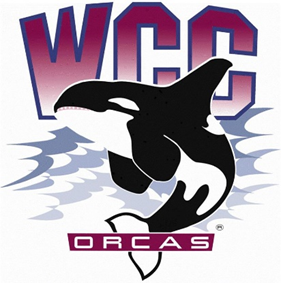 ASWCC Senate Meeting MinutesDate: April 22nd, 2024Location: Syre 108Mariam Mohd – ASWCC Executive Vice President, chair Voting Members present Alaina Hirsch – ASWCC President Krystan Andreason – ASWCC Vice President for Campus Advocacy Matthew Valencia – ASWCC Vice President for Clubs Bella Nguyen – ASWCC Vice President for Operations, minute taker Jovanka Wong, Devin Luna, Dansie Lanz, Hans Nelson, Fatima Hemat, Belva Ilbam, Vinh Ly, Alexis Solomon, Nam Nguyen – ASWCC Senator Voting Member not present Phoenix Nye – ASWCC Senator 12 out of 13 voting members present, quorum met Votes needed for simple majority: 7 Meeting called to order at 3:02 pm Land acknowledgement and Pronoun Statement were read by Mariam Mohd Introduction of Executive Board and Senators Overview of meeting purpose and procedures Approval of meeting minutes Dansie moved to approve the meeting minutes 4/8 – Jovanka seconded Unanimous vote to approve the meeting minutes from 4/8 Approval of agenda Dansie moved to approve the agenda – Jovanka seconded Unanimous vote to approve the agenda ASWCC Reports ASWCC Health & Wellness Committee – Krystan Andreason Had the first meeting on 4/15 at 1 pm in Syre 216 Discussed what went well and what didn’t of Finals Relief. Participate in the Sexual Assault Awareness Month even on 4/24, in Pavilion 201 from 3:30 – 5:30 pm with the collaboration with the counselors. Will reach out to the Sustainability Oriented Students (S.O.S) Club for possible collaboration May work on another food drive and dodging hunger soon The next meeting will be on 4/28 at 1 pm in Syre 216 ASWCC Social Justice Committee – Krystan Andreason The committee members are focusing on planning the Students Leading Change Conferences, which will be on 5/11. This year’s theme will be “Building a Sense of Belonging through Finding Community”. Lunch will be provided from the New Mexico Tamale Company Call for proposals for breakout sessions have been out, students who attended Students of Color Conference have shown interest in participating Discussion about the Safe Zone Project and gender-neutral bathrooms in Syre Student Center and Student Recreation Center The next meeting will be on 4/22, at 1pm in Syre 212 ASWCC Clubs Fully chartered clubs: Volleyball Club, Badminton Club, Japanese Club, Sustainability Oriented Students (S.O.S) Club, Campus Christian Fellowship (CCF) Club, Astronomy Club, Robotics Club, Rocketry & Propulsion Club, Philosophy Club, Native & Indigenous Students Association (NISA), Students of Color in STEM (SOCS), Women in Cybersecurity (WiCys) Had the InterClub Council meeting today, 3 funding requests were approved from Rocketry & Propulsion Club, SOCS and WiCys The next InterClub Council meeting will be on 5/6, from 1 – 2 pm in Syre 216 Horizon Hired a full team of editorial staff Is working hard to get the newsletter out by the end of this week ASWCC Latine Student Union, ASWCC Black Student Union and ASWCC Pride Student Union – Alexa Rodriguez and Magaly Ramos – Intercultural Center Peer Navigator PSU and BSU are collaborating to have a movie night, “Beneath the Moonlight”, this will be on 5/7, at 4 pm in Syre 104 On 5/17, BSU and LSU will work together to have the Intercultural Center end of year celebration, from 7 pm – 10:30 pm S&A Fee Reports Simpson Intercultural Center – Yusuke Okazaki – Associate Director for Intercultural Services Hosting IC You Study every week, on Tuesday from 1 –3 pm in Syre 217, to encourage group study with support from peer mentors and TRIO staff Had 2 Talkin’ Stories about the Experience of Students of Color in Higher Education  Visited classes to promote event and IC, during Winter they did around 20 visits, mostly to in person classes Took students to Students of Color Conference at Green River College from 4/18 - 4/20 Learning Center – Dansie Lanz Tutoring center has been having consistent number, there are weekend sessions for Nursing students who are taking Biology classes Residence Life – No representative Orca Athletics – Rob Pedicone – Director for Athletics and Recreation For Athletics, Men Soccer Team is doing spring game and has managed to fundraise in order to play 7 games this spring Last home game for spring will be 4/28, at 4 pm vs Evergreen College Teams are recruiting members during open gym hours and doing fundraising Pickleball tournament is happening from 5/31 - 6/2, 260 people has registered so far, during that time there will be food and activities provided For Student Recreation Center, Volleyball Club and Badminton Club have been doing weekly meeting  Group fitness programs, on Tuesday there is Zumba class, on Wednesday there is High Intensity Training and Yoga on Thursday. All these classes start at 12 pm and are free for all WCC students. Staff has also been coming to these classes, but is looking for more attendance from students There will be an auction 5 days before the pickleball tournament starts, auctioned items  can be turned in at the SRC front desk Performing Arts – No representative POD Leaders – Lexus Criswell – Associate Director for Orca Central Operations Have used approximately 65% - 75% of their allocated S&A Fee Is doing early alert outreach, support student with their academic, provide campus resources like tutoring, peer mentoring, and reminder to talk with instructor if needed 100 flags have been raised to POD Leaders so far Budget Overview Today’s meeting is the last day that Senate can allocate funds, the remaining money will go into reserves Old Business Finny mascot repairs update Has managed to find a local that can fix Finny, this request will now be withdrawn New Business – Funding Requests IC End of Year Student Recognition Funding Request – Yusuke Okazaki – Associate Director for Intercultural Services The IC is going to host an end of the year Student Recognition event for graduating students and student leaders who participate in Student Unions and Clubs, this includes LSU, PSU, BSU, Trans Mentorship, NISA and SOCS Asking for $400.00 to cover the cost of food for the event. These will be provided by California Tacos and Olive Garden Krystan moved to fully fund $400.00 for IC End of Year Student Recognition out of Conferences & Presentations budget – Dansie seconded 12 Yes, 0 No, unanimous vote to approve funding $400.00 for IC End of Year Student Recognition out of Conferences & Presentations budget Open floor  Clarification that the Performing Arts use S&A Fee to pay the staff who oversee the Piano Lab and Residence Life also use their S&A Fee for programming for WCC students Discussion around potential of a Cooking Club, brought up by Annette Jovanka asked the Senate to allocate some extra money to Student Life and Engagement Team to plan Orca Day. It came to their mind 3 days ago that they didn’t have enough money for food and some activities, they have already received $9,000.00 to plan Orca Day and afraid that this is not enough Concerns raised because there isn’t any supporting paperwork, and this is a very informal ask without specific amount needed Dansie moved to fund the remaining Senate money of $9,989.00 to put into planning Orca Day Hans was concerned if this is appropriate to fund that much money while there isn’t any supporting paperwork, and this should have been addressed at the beginning Hans moved to fund $2,000.00 out of Special Projects budget to put into Orca Day planning – Bella seconded Krystan moved to amend the motion to change the allocation into $6,000.00 - Dansie seconded 9 Yes, 2 No, 1 abstained, Krystan’s previous amended motion to have $6,000.00 allocated to Student Life and Engagement Team to plan Orca Day is approved Dansie moved to add a stipulation to the motion that some of the $6,000.00 will go into Clubs & Student Unions  Hans moved to amend the motion that $2,000.00 will go to Student Life and Engagement Team, remaining $4,000.00 will be divided equally between Clubs & Unions Some members felt like it is better for the Engagement Team to have $4,000.00 and $2,000.00 to Clubs & Unions Yusuke clarified that the Student Unions haven’t received any funding to plan activities for Orca Day Taking into consideration that this is for all students, decisions made must be for all students. Suggestion to have a cap on the funding, so that money can be well spent Dansie moved to fund $4,000.00 for Student Life and Engagement Team, $2,000.00 to Clubs and $3,000.00 to Student Unions – Matthew seconded 9 Yes, 2 No, 1 abstained, Dansie’s motion to fund $4,000.00 for Student Life and Engagement Team, $2,000.00 to Clubs and $3,000.00 to Student Unions is approved Adjournment Bella moved to adjourn – Matthew seconded Unanimous vote to adjourn the meeting Meeting adjourned at 4:19 pm